Patient Information Form			Chart #: _____________		Date: ______________Personal InformationEmergency Contact InformationInsurance InformationIf not selfReferral InformationOffice PoliciesAcknowledgement of Office PoliciesI have read all of the information on this sheet, completed the above answers, and certify this information is true and correct to the best of my knowledge and hereby give The Hearing Health Center of Houston permission to treat my concerns. I have read and understand the office policies of The Hearing Health Center of Houston. I agree to be responsible for all the fees as outlined and the cancellation penalties as explained. A photocopy of this assignment shall be considered as effective and valid as the original.Privacy Policy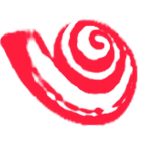 Full Name:Birth Date:LastFirstM.I.mm/dd/yyyyAddress:Street AddressApartment/Unit #CityStateZIP CodePrimary Phone:Alternate Phone:Email:Occupational Status:Primary Care Physician:Name & Affiliation Address/PhoneMarital Status (Please Circle):MarriedSingleLong-term commitmentLong-term commitmentWidowedDivorcedSpouse’s Name:LastLastLastFirstFirstM.I.Name of Responsible Party:If patient is <18 yearsLastLastLastFirstFirstM.I.Full Name:LastLastFirstPrimary Phone:Relationship:Primary:Secondary:Secondary:Policy Holder:Birth Date: Online SourcesOnline SourcesOnline SourcesOnline SourcesOnline SourcesHearinghealthhouston.comGoogle AdYelpGoogle+FacebookGoogle MapsLinkedINBingBBBPinterestHealthyhearing.comHealthgrades.comHearingtracker.comDirect MailRadioPhonebook Outdoor SignDARS:Event: Insurance:Company:Physician:Friend: 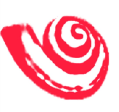 Patient Signature Printed NameDateSignature of parent or guardianPrinted NameDate